Профессиональные навыки:1. Опыт работы в программе 1С: Предприятие 8.3.2. Ведение кассовых операций.3. Оформление первичных бухгалтерских документов.4. Умение находить общий язык с людьми.5. Продвинутый пользователь ПК, MS Office.О себе:Коммуникабельна, целеустремленна, есть желание развиваться, нацелена на результат, неконфликтна.Тип деятельности, которым вы хотели бы заниматься: Экономика и бухгалтерский учёт, предпринимательство. Хобби:Активный отдых, саморазвитие. Жизненное кредо:  Главное - поставленная цель и движение в ее направлении.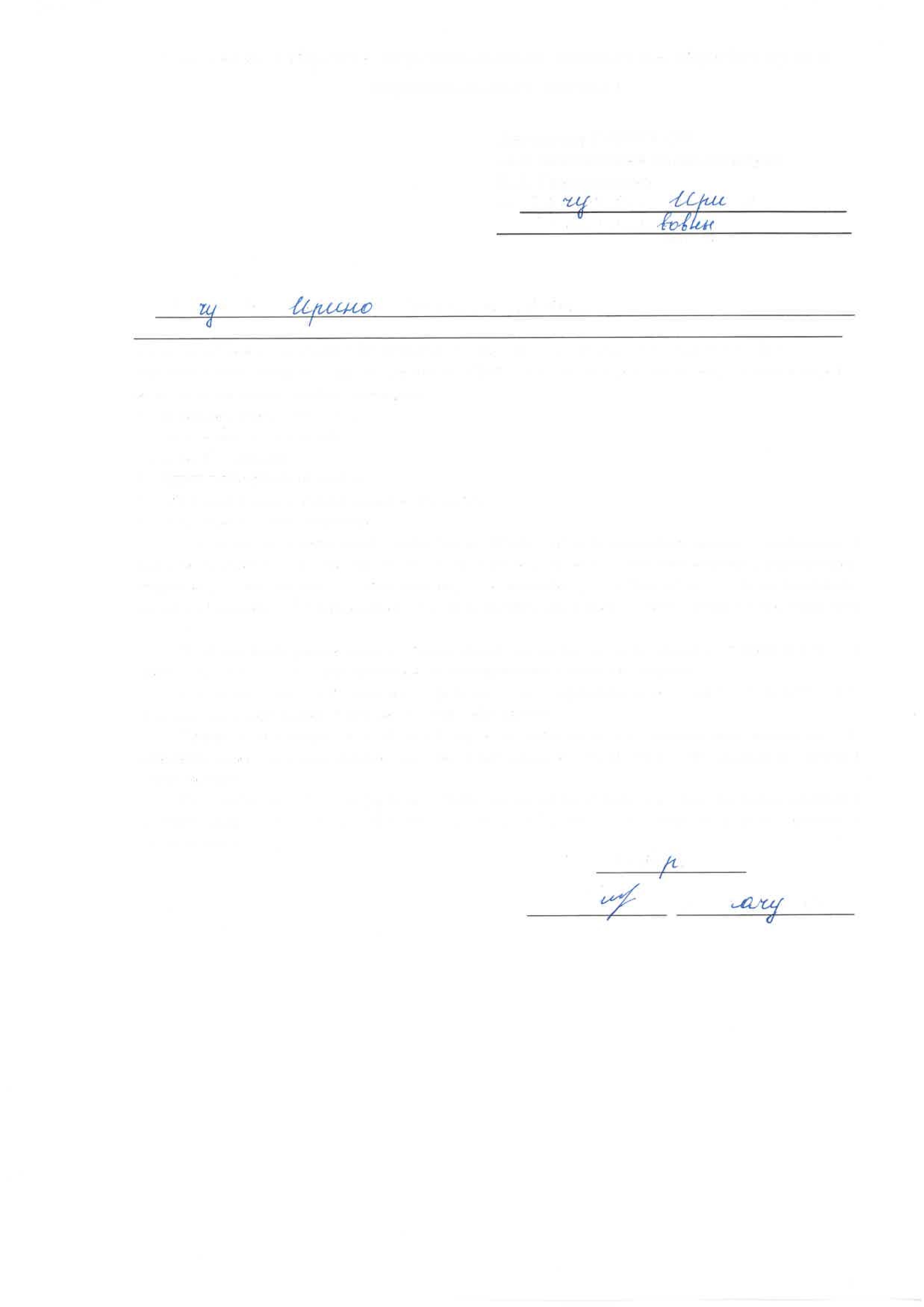 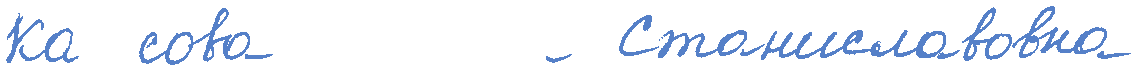 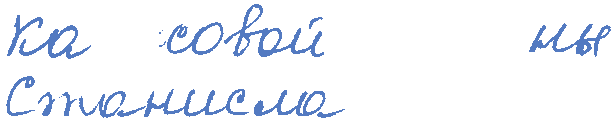 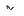 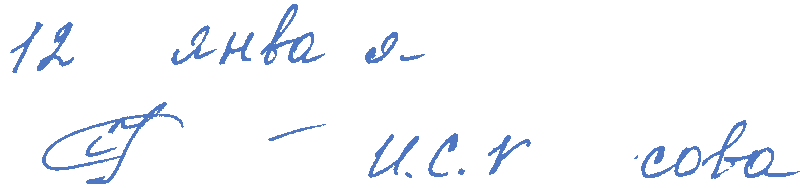 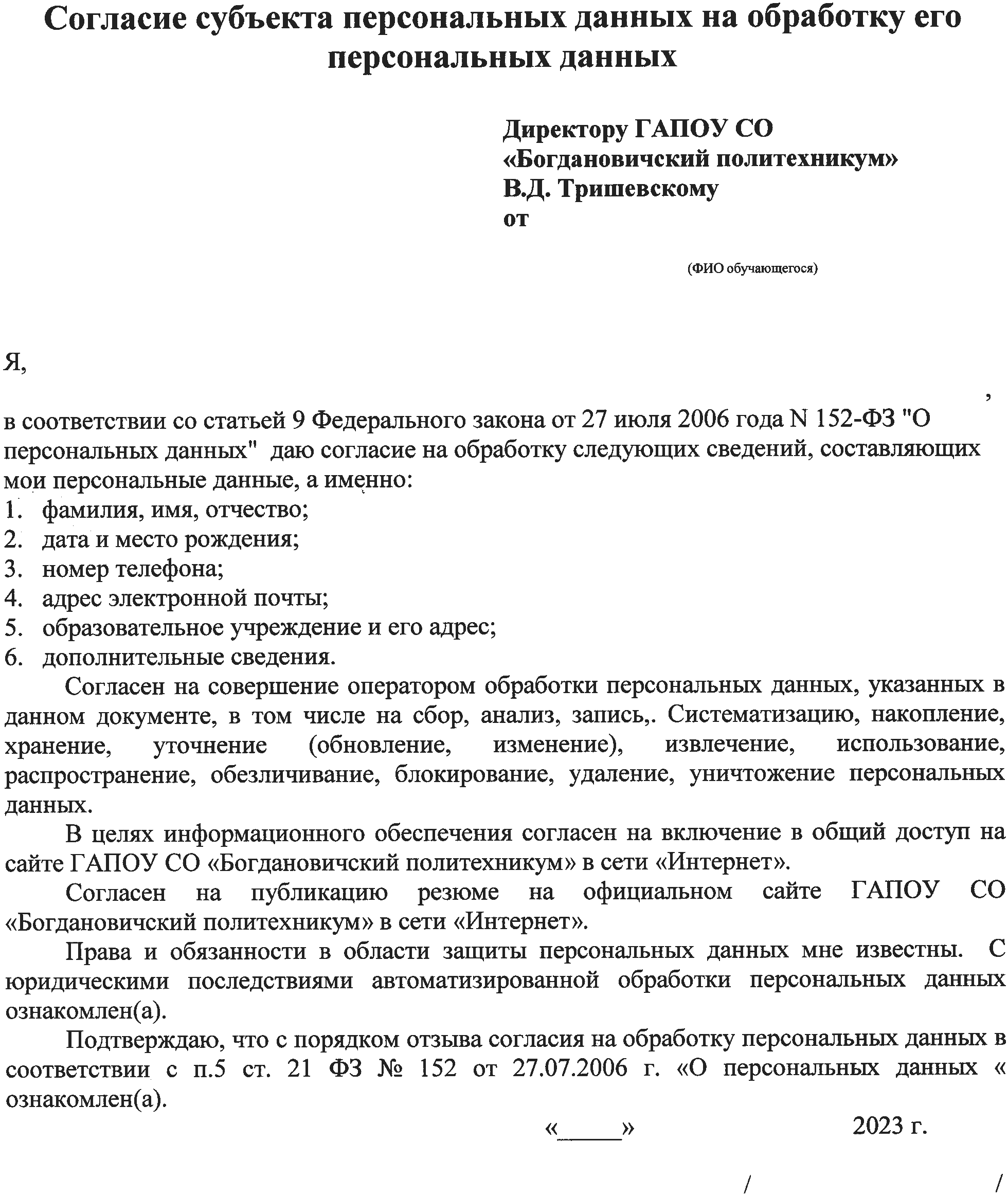 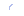 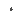 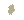 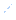 Персональные данные выпускникаФ.И.О. Качусова Ирина СтаниславовнаДата рождения: 13.01.1971 г.Адрес проживания: Свердловская область, Богдановичский р-н, с. БайныТелефон: 8-904-98-86-794Адрес эл. почты: ulko3@mail.ruУчебное заведение: ГАПОУ СО «Богдановичский политехникум»Специальность: Экономика и бухгалтерский учет (по отраслям)Квалификация: Бухгалтер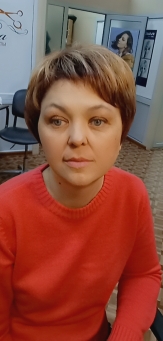 